Name: Early Hominin Capabilities Read the section about each hominin and then draw/color/highlight their major capabilities on the image. After marking the picture be sure to explain why you marked the things you did, be sure to follow the prompt for the required words to be included in your answer. Handy ManUpright ManNeanderthal ManWise Man 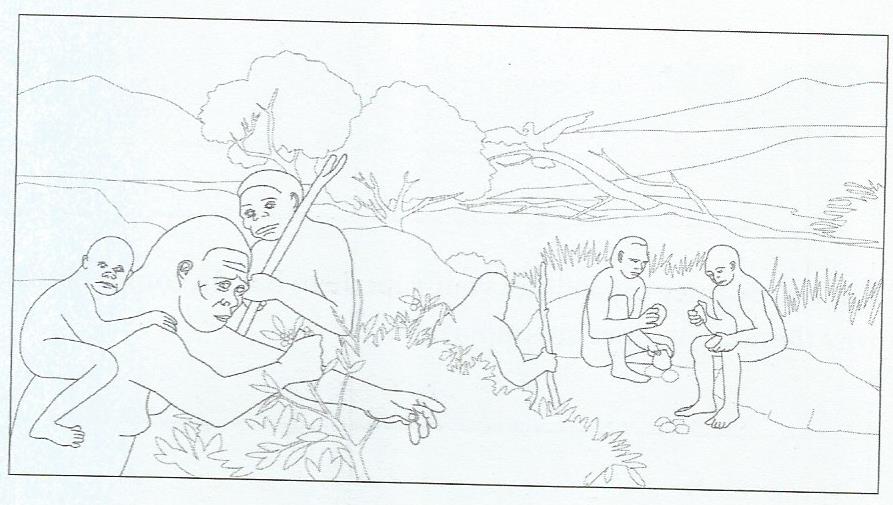 Explain why each capability you labeled was important for survival. Include the following words in your explanation: groups, tools. 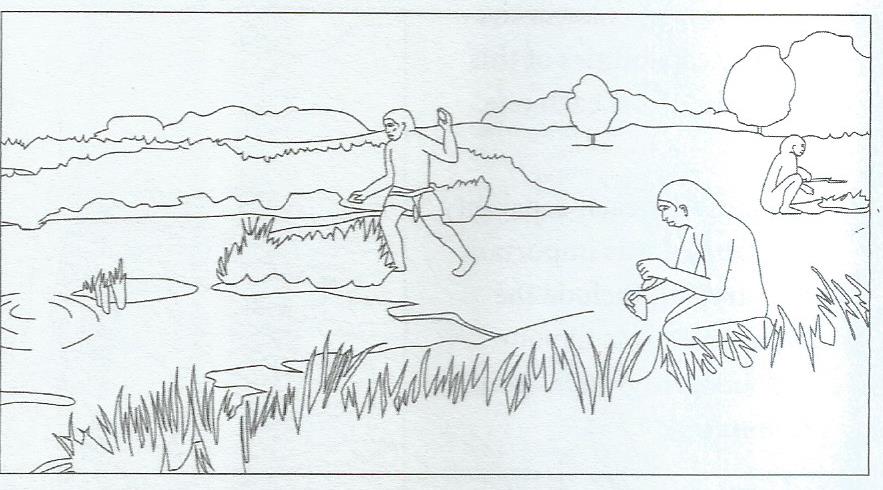 Explain why each capability you labeled was important for survival. Include the following words in your explanation: strong bones, fire, shelter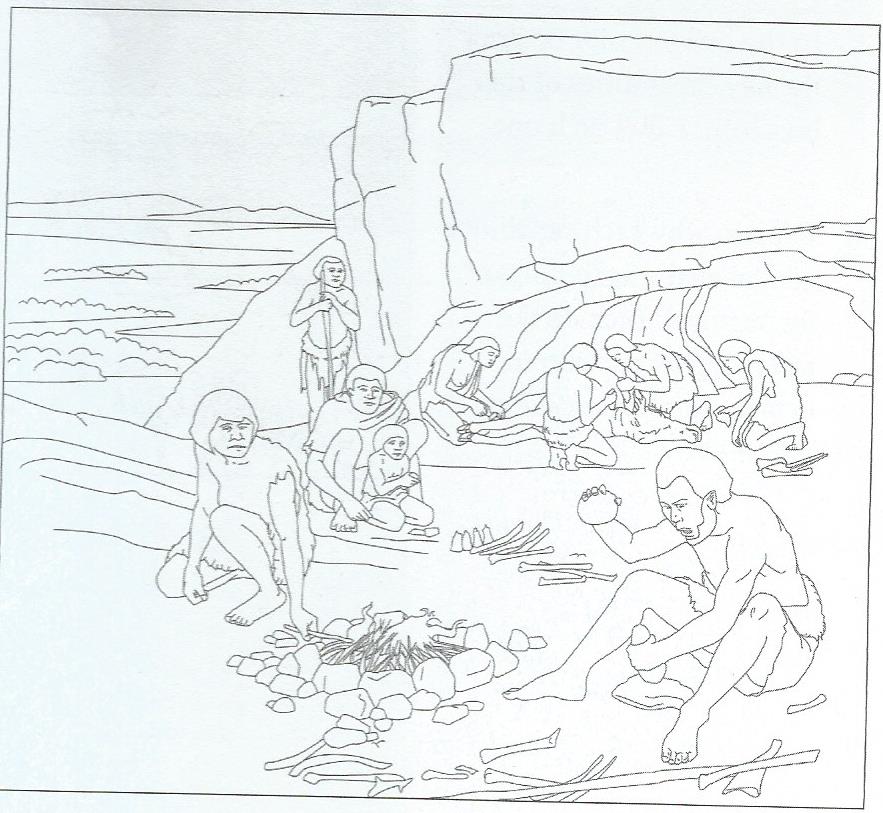 Explain why each capability you labeled was important for survival. Include the following words in your explanation: groups, spears, community 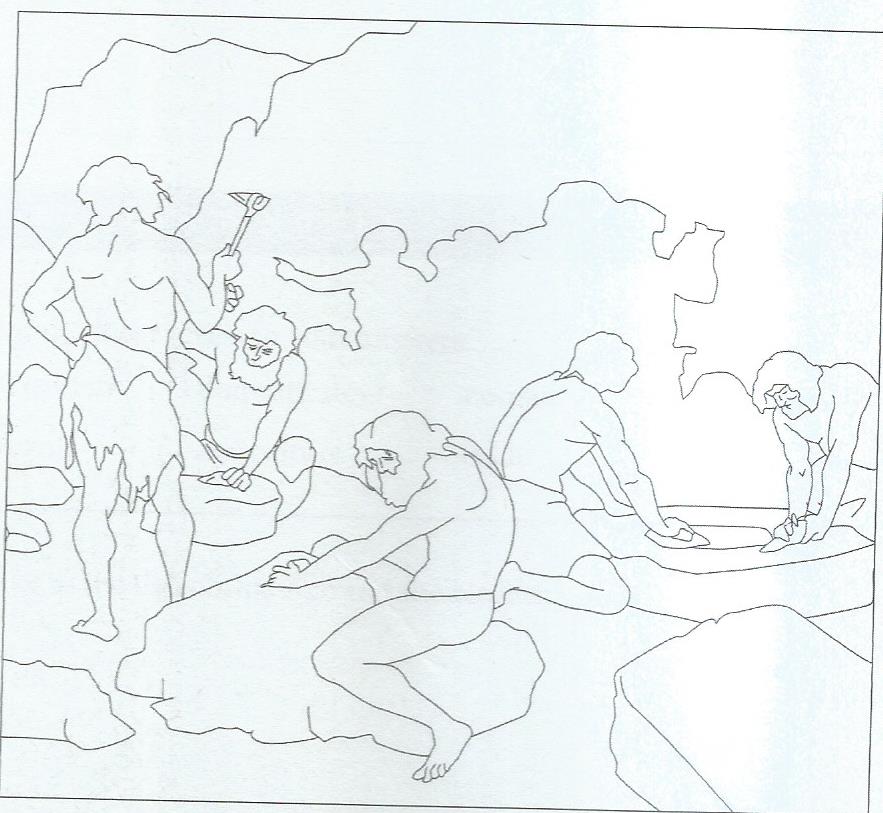 Explain why each capability you labeled was important for survival. Include the following words in your explanation: tools, clothing, weapons, artwork. 